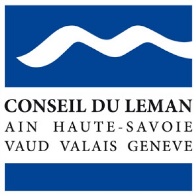 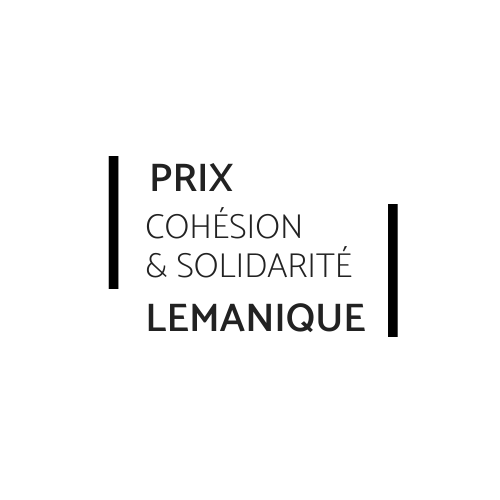 Formulaire de candidatureLe dossier de candidature doit comporter maximum 10 pages.Informations sur la structureInformations synthétiques sur l’initiativeDomaine thématique du PrixA quel domaine thématique du Prix rattachez-vous votre initiative ? Annexe :Présentation détaillée de l’initiative – format libreToute illustration utile à la présentation de l’initiativeNom de la structure :Nature juridique de la structure :Adresse :Site internet de la structure :Nom de la personne référente :Fonction dans la structure :Mail de contact :Titre de l’initiative :Présentation synthétique (max. 1600 signes espaces compris) :Principales actions réalisées et premiers résultats valorisables :Principaux acteurs impliqués dans la mise en œuvre et/ou public-cible :Perspectives de cette initiative au moment de la candidature au Prix :Vivre-ensemble De quelle manière votre initiative contribue-t-elle à la construction d’une communauté avec un impact citoyen au sens large?Emploi et formation De quelle manière votre initiative développe-t-elle une organisation du travail innovante en termes de formation ou de processus ?Economie locale De quelle manière votre initiative favorise-t-elle des stratégies de différenciation/diversification des produit locaux ou de valorisation du patrimoine culturel ou naturel ? Savoir-faire artisanal et traditionnelDe quelle manière votre initiative assure-t-elle la pérennité et la résilience d’un savoir-faire ancré sur un territoire en renforçant son positionnement sur le marché ?